      Памятка для родителей «Как помочь   ребенку быть вежливым»В обязательном порядке употребляйте вежливые слова сами в тех ситуациях, где они необходимы.       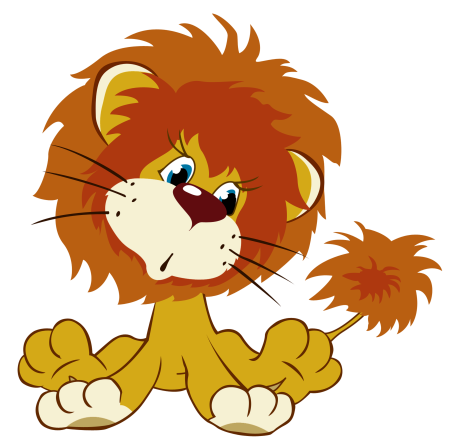 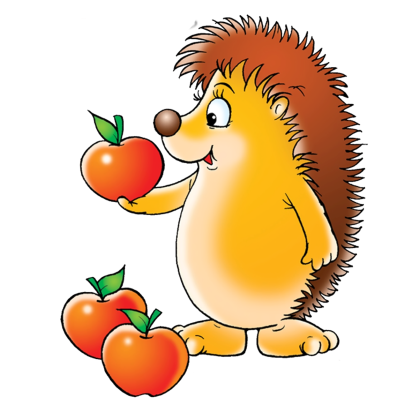 Убедите окружающих ребенка взрослых сделать использование вежливых слов нормой.Покажите ребенку «волшебство» вежливых слов. Не выполняйте просьбы ребенка, например «дай мне», без слова «пожалуйста».Сделайте для ребенка ситуации встречи и расставания как можно более естественными и разнообразными.Здоровайтесь, прощайтесь и благодарите первыми, не дожидайтесь, когда об этом вспомнит ребенок.Вместе с ребенком разработайте и утвердите обязательные правила вежливости. Например: «Здороваться надо со всеми, кого увидел в этот день впервые» и т.п.Учите вежливости вежливо!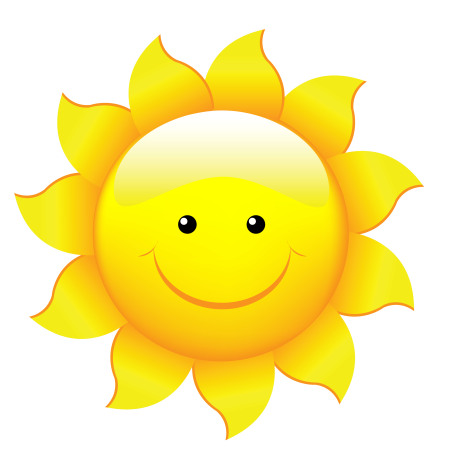 